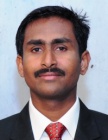 Career Objective	Seeking a challenging position in a reputed hospital where my extensive professional and practical knowledge and experience will be fully utilized.Personal DetailsLanguage known   -                    English, Hindi, Urdu Kannada, TamilProfessional Experience          Three Year and six MonthsEducational QualificationsDuties & Responsibilities	preparing the unit	Recording Vital Signs .Maintaining the intake and output chart, ABG Analysis Preparing, According to the Hospital Policies.	Taking care of The Patients on Ventilator, Bi PAP. , ICD Etc	Administration of Medications in Accordance with the Hospitals Policies	Maintain admission and discharge register, recording ward indents inventory, medical stores indent & pharmacy.	checking crash carts, ensuring the availability of Emergency Things.	Supervision and assisting of Junior Staff.	participating in unit based education & continuous education programme.Cases Assisted in the WardTuberculosis, Pulmonary Stenosis, Pneumonia, COPD, Asthma, Pulmonary Embolism, Cardiac Arrest, Angina & Peptic ulcer.Procedures AssistedEndrotracheal Intubation, Tracheotomy, Chest Tube Insertion, Pleural Tapping, Trans Oesophageal Echo (TEE), Ultrasound, Bronchoscopy, Catheterization, Endoscopy & Pulmonary Function Test.Equipments Familiar WithACT Machine, Doppler machine, ECG Machine, Nebulizer, BI- PAP, Suction Apparatus, Pulse Oxymeter, NIBP, SPO2 Cable, Gluco Meter, Syringe pump, Cardiac Monitor &Ventilator.Dubai - UAE                                                                                                    Date of Birth-             27/05/1982Nationality-             IndianSex-              MaleMarital Status-              marriedVisa Status-              Work permitDesignationHospitalDurationStaff NurseST. Augustine’s Hospital, Pala, Kerala.2007 September to 2009 August.Staff NurseFatima Medical Centre Bur Dubai UAEjanuary2010  to till dateCourseInstitutionInstitutionYear of CompletionGENERAL NURSING&MIDWIFERY.GENERAL NURSING&MIDWIFERY.BRITE School of Nursing. Bangalore2007August.Electronic MechanicElectronic MechanicMannam Centenary Memorial Industrial Training Centre Kerala2003  JulyP.D.C.P.D.C.MG University  Kerala2002 SeptemberS.S.L.C.S.S.L.C.ST.Benedict MSCHS  Thannithode ,Kerala1998 March